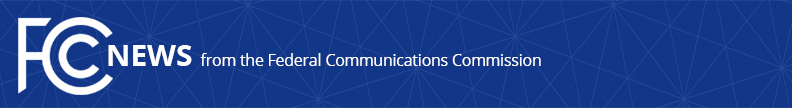 Media Contact: Anne Veigleanne.veigle@fcc.govFor Immediate ReleaseFCC COMMITS OVER $169 MILLION IN ADDITIONAL EMERGENCY CONNECTIVITY FUND SUPPORTLatest Funding Wave Provides Support to Over 500,000 Students in 47 States  -- WASHINGTON, November 23, 2021—The Federal Communications Commission today announced that it is committing $169,297,501.79 million in its latest wave of Emergency Connectivity Fund program support, which will connect over 500,000 students in 47 states, Puerto Rico, and the District of Columbia.  These additional commitments bring the current total commitments to over $3.2 billion, supporting students, school staff, and library patrons in all 50 states, Guam, Puerto Rico, the U.S. Virgin Islands, and the District of Columbia.  The funding can be used to support off-campus learning, such as nightly homework and virtual learning, as schools and libraries continue to respond to the ongoing COVID-19 pandemic.This funding round will support 492 schools, 70 libraries, and 10 consortia, which are approved to receive over 380,000 connected devices and over 135,000 broadband connections.  Total commitments to date have connected approximately 10.6 million students, and are supporting 7,535 schools, 692 libraries, and 91 consortia for over 7.1 million connected devices and nearly 3.5 million broadband connections.  More details about which schools and libraries will receive funding can be found athttps://www.fcc.gov/ecf-current-funding-commitments.  Detailed information on the status of Emergency Connectivity Fund applications is available in the Open Data Portal, including applicant details, requested funds, individual product or service details, and funding commitment information.  Additional information on the Emergency Connectivity Fund program is available at: www.emergencyconnectivityfund.org.  The program is administered by the Universal Service Administrative Company, with oversight from and under rules unanimously adopted by the Federal Communications Commission.###
Media Relations: (202) 418-0500 / ASL: (844) 432-2275 / Twitter: @FCC / www.fcc.gov This is an unofficial announcement of Commission action.  Release of the full text of a Commission order constitutes official action.  See MCI v. FCC, 515 F.2d 385 (D.C. Cir. 1974).